Angličtina  4.ročník     22.6.- 26.6. 2020 Hello boys and girls!  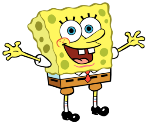 Posílám poslední učivo!!! 1, Pracovní list -ANIMALS. Můžeš vyplnit na adrese:     https://www.liveworksheets.com/bl5430qm   a poslat mi mailem nebo písemně viz obrázek níže.Přečti si popisy zvířátek a přiřaď číslo ke správnému zvířátku. Pak zvířátka anglicky pojmenuj.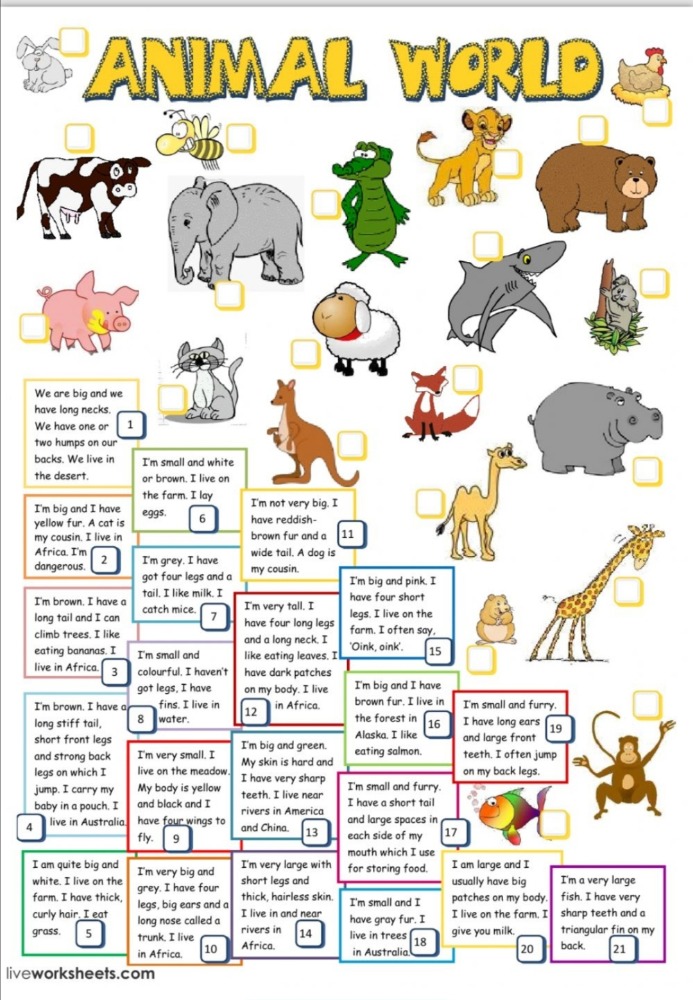 